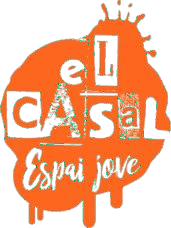 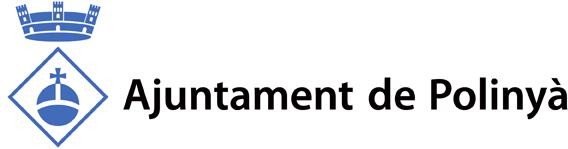 INSCRIPCIÓ A LA PROGRAMACIÓ NADAL JOVE 2022TALLER/SORTIDA: ESQUIADA JOVE DIA: DIVENDRES 23 DE DESEMBREHORA SORTIDA: 7 hHORA ARRIBADA: 19hLLOC: Escola de la VilaPREU: 35 €ESQUÍ	SNOWALÇADA     				Nº PEU 			PESMASCARETA OBLIGATÒRIA AUTORITZACIÓ D’ÚS D’IMATGESSí  No  AUTORITZO que la imatge del meu fill/a pugui ser enregistrada a través de fotografies o gravacions durant la realització d’aquesta activitat organitzada per part de l’Ajuntament de Polinyà (Casal de joves), i que es puguin publicar a les seves pàgines web, publicacions, revistes, memòries d’activitats i qualsevol altra mitjà audiovisual de comunicació pública del Casal de joves, sempre que la seva difusió tingui la finalitat de donar a conèixer les activitats d’aquest equipament juvenil.Nom i cognoms del tutor/a legal 					SignaturaDNI La base jurídica del tractament és la missió en interès públic, exercici de poders públics, compliment d’obligació legal. El responsable del tractament de dades de sol·licituds generals i comunicacions ho és l’Ajuntament de Polinyà.La finalitat del tractament ho és el registre, atenció i gestió del dret  de les persones a comunicar-se amb l’ajuntament així com la gestió i tramitació de comunicacions dels ciutadans amb l’Ajuntament.Podeu exercir els drets d’accés, rectificació, supressió, portabilitat de les dades, limitació i d’oposició al tractament, adreçant-vos al correu electrònica calvocb@ajpolinya.cat o al correu postal a l’Ajuntament a Plaça Vila 1, 08213 Polinyà.Per contactar amb el delegat de protecció de dades ho podeu fer al següent correu electrònic: dpd@legal-data.netInformació addicional ampliada a “Política de Protecció de Dades” al web www.polinya.catNom i cognoms joveData de naixement joveTelèfon de contacte joveDocument d’Identitat joveTelèfon de contacte tutor/a legal del/la menor